datos DE La CONSEJERÍA U OO.AA.datos de la persona de contactodatos de la(s) práctica(s) ofertadasperfiles demandadosPROCEDIMIENTO DE PRESENTACIÓN DE OFERTAS DE PRÁCTICAS	El procedimiento para presentar ofertas de prácticas a las universidades públicas firmantes del presente convenio, de conformidad con la cláusula séptima, es el siguiente:Uno.-  La secretaría general de cada consejería, u órgano equivalente de los organismos autónomos, será el órgano competente  para ofertar prácticas al amparo del presente convenio. A tal efecto, dirigirá al servicio gestor de la universidad la oferta de prácticas que considere oportuna, según el modelo que se recoge en este anexo II. 	Dos.-  El servicio gestor de la universidad, una vez recibida la oferta de prácticas,  se pondrá en contacto con la secretaría general u órgano equivalente del organismo autónomo oferente, al objeto de realizar la selección de los alumnos, así como para la suscripción del correspondiente proyecto formativo, según el modelo establecido en el anexo I de este convenio.	Tres.- Trimestralmente, los servicios gestores de prácticas de las universidades, remitirán a la Escuela de Administración pública de Castilla y León una relación de las prácticas suscritas con la Administración Autonómica, al amparo del presente convenio.Servicios gestores de las prácticas:Universidad de Salamanca: Servicio de Inserción Profesional, Prácticas, Empleo y Emprendimiento (SIPPE). Correo electrónico: practicas@usal.es.Universidad de Valladolid: Servicio de Información y Prácticas de Estudiantes. Correo electrónico: servicio.practicas@uva.es.Universidad de León: Oficina de Prácticas y Empleabilidad (OPE). Correo electrónico: coie@unileon.es.Universidad de Burgos: Servicio Universitario de Empleo. Correo electrónico: practicas@ubu.es.ANEXO II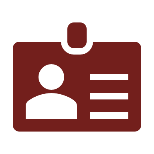     Formulario oferta de prácticasNombre:Dirección:Código Postal:Localidad:Provincia:URL:Nombre:Apellidos:Apellidos:Puesto:Teléfono(s):Apellidos:e-mail:He leído la información sobre protección de mis datos personales y doy mi consentimiento expreso para el tratamiento de dichos datos.		Número de plazas ofertadas:Localidades: Duración (meses):Periodo: desde    mes/año                         hasta mes/añoActividades:Describa brevemente las actividades que desarrollará el/la estudianteFormación:que recibirá el/la estudiante durante la prácticaPrácticas dirigidas a Estudiantes de gradoEstudiantes de postgradoTitulaciones:Idiomas:Especifique nivel requerido.Informática:Competencias: